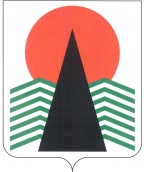 АДМИНИСТРАЦИЯ  НЕФТЕЮГАНСКОГО  РАЙОНАпостановлениег.НефтеюганскОб утверждения порядка оформления и содержания заданий на проведение мероприятий по контролю без взаимодействия с юридическими лицами, индивидуальными предпринимателями в области торговой деятельности 
на межселенной территории Нефтеюганского района, в части соблюдения схемы размещения нестационарных торговых объектов В соответствии с частью 4 статьи 8.3 Федерального закона от 26.12.2008                          № 294-ФЗ «О защите прав юридических лиц и индивидуальных предпринимателей при осуществлении государственного контроля (надзора) и муниципального контроля»  п о с т а н о в л я ю:Утвердить Порядок оформления и содержания заданий на проведение мероприятий по контролю без взаимодействия с юридическими лицами, индивидуальными предпринимателями в области торговой деятельности 
на межселенной территории Нефтеюганского района, в части соблюдения схемы размещения нестационарных торговых объектов согласно приложению.Настоящее постановление подлежит размещению на официальном сайте органов местного самоуправления Нефтеюганского района.Контроль за выполнением постановления возложить на директора департамента финансов – заместителя главы Нефтеюганского района М.Ф.Бузунову.Глава района 					 		Г.В.ЛапковскаяПриложениек постановлению администрации Нефтеюганского районаот 30.05.2018 № 847-паПОРЯДОК оформления и содержания заданий на проведение мероприятий по контролю без взаимодействия с юридическими лицами, индивидуальными предпринимателями в области торговой деятельности на межселенной территории Нефтеюганского района, в части соблюдения схемы размещения нестационарных торговых объектов (далее – Порядок)1. Общие положения1.1. Настоящий Порядок устанавливает требования к оформлению, содержанию заданий по муниципальному контролю без взаимодействия 
с юридическими лицами, индивидуальными предпринимателями в области торговой деятельности на межселенной территории Нефтеюганского района, в части соблюдения схемы размещения нестационарных торговых объектов (далее – задание), предусмотренных статьей 8.3 Федерального закона от 26.12.2008 № 294-ФЗ 
«О защите прав юридических лиц и индивидуальных предпринимателей 
при осуществлении государственного контроля (надзора) и муниципального контроля» (далее – Федеральный закон № 294-ФЗ).1.2. При осуществлении деятельности, указанной в пункте 1.1 Порядка, должностные лица органа муниципального контроля руководствуются Федеральным законом № 294-ФЗ, иными законами и подзаконными актами в указанной сфере, 
а также муниципальными правовыми актами.2. Порядок оформления и содержание заданий2.1. Задание утверждается председателем комитета по экономической политике и предпринимательству администрации Нефтеюганского района, органа муниципального контроля (далее – Комитет), к полномочиям которого отнесено осуществление муниципального контроля в области торговой деятельности 
на межселенной территории Нефтеюганского района, в части соблюдения схемы размещения нестационарных торговых объектов, в соответствии с положением 
о Комитете, согласовывается с Главой Нефтеюганского района.2.2. Задание оформляется по форме согласно приложению к Порядку.2.3. В задании указывается:2.3.1. Цель проведения мероприятия, дата проведения мероприятия, либо период начала и окончания проведения мероприятия, должностное лицо Комитета, которому поручено проведение мероприятия.2.3.2. Сведения об объекте, в отношении которого будет проводиться мероприятие: о виде, местоположении объекта, в том числе его адресе и кадастровом (реестровом) номере (при наличии), сведения о принадлежности объекта и праве, 
на котором объект принадлежит правообладателю (при наличии).2.4. После окончания проведения мероприятия, в срок не позднее трех рабочих дней, следующего за днем проведения мероприятия, задание вместе с документами, отражающими результаты проведения мероприятия, представляются председателю Комитета должностным лицом, осуществившим мероприятие.Приложение № 1к Порядку оформления и содержания заданий 
на проведение мероприятий по контролю 
без взаимодействия с юридическими лицами, индивидуальными предпринимателями в области торговой деятельности на межселенной территории Нефтеюганского района, в части соблюдения схемы размещения нестационарных торговых объектовСОГЛАСОВАНОГлава Нефтеюганского района___________________________Задание № _____на проведение _____________________________________________________________        (наименование мероприятия по контролю без взаимодействия с юридическими лицами,        индивидуальными предпринимателями органом муниципального контроля)                                     		 "____" __________ 20_____ г.Наименование органа муниципального контроля: _________________________________________________________________________________________________________Должностное лицо, уполномоченное на выполнение задания: _______________________________________________________________________________________________(наименование должности, Ф.И.О.)__________________________________________________________________________(наименование мероприятия по контролю без взаимодействия с юридическими лицами,индивидуальными предпринимателями)Дата, либо период проведения мероприятия ____________________________________ __________________________________________________________________________(наименование мероприятия по контролю без взаимодействия с юридическимилицами, индивидуальными предпринимателями)в отношении объекта: ______________________________________________________расположенного: ____________________________________________________________________________________________________________________________________(адрес и (или) кадастровый (реестровый) номер (при наличии))принадлежащего _____________________________________________________________________________________________________________________________________(сведения о принадлежности объекта и праве, на котором объект принадлежит правообладателю (при наличии))Приложения: ____________________________________________________________________________________________________________________________________________________Председатель комитета(подпись, Ф.И.О.)30.05.2018№ 847-па№ 847-па